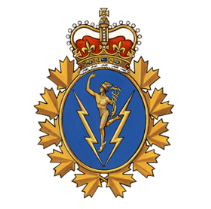 Communications and Electronic Branch (C&E Br)News Bulletin Edition 01-17 / Bulletin de nouvelles de la Branche des communications et de l`électronique (Br C & É) - Édition 01-17NEWS / NOUVELLESFORMER LCIS PAY / PAYE ANCIEN TECH SICTGreat news for our former LCIS Tech, the 2011 decision to assign them to the Standard Pay Group has been rescinded. The pay adjustment should appear on the members pay at the end of the month of January. Excellente nouvelle pour les anciens du métier Tech SICT, la décision de 2011 d’assigner le salaire standard à ce métier a été révoquée. L’ajustement de paye devrait apparaitre sur la dernière paye de janvier prochain.30th Annual C&E Bonspiel Kingston, 2-4 February 2017 / 30ième Tournoi Annuel de curling C&E Kingston, 2-4 février 2017.PROMOTIONLCol Allan Ferris, 00340, CELE (Air), ADM(IM) PMPR list Winnipeg, was promoted to that rank on the 3 January 2017.Lcol Allan Ferris, 00340 GE Comm, SMA(GI) PPGIP liste Winnipeg, fut promu à ce grade le 3 janvier 2017.Maj Eric Andrews, 00340, CELE (Air), 1 CAD Winnipeg, was promoted to that rank on the 3 January 2017.Maj Eric Andrews, 00340, GE Comm , QG 1 DAC Winnipeg, fut promu à ce grade le 3 janvier 2017.Lt Ryan Almeida, 00340, CELE (Air), ADM(IM) PMPR list Greenwood, was promoted to that rank on the 31 August 2016.Lt Ryan Almeida, 00340, GE Comm , SMA(GI) PPGIP liste Greenwood, fut promu à ce grade le 31 août 2016.Lt Tristan Archambault, 00340, CELE(Air), CFJSR Kingston, was promoted to that rank on the 15 December 2016.Lt Tristan Archambault, 00340, GE Comm, RTIFC Kingston, fut promu à ce grade le 15 décembre 2016Lt Christopher Hobbs, 00340, CELE (Air), 17 WTIS Winnipeg, was promoted to that rank on the 1 May 2016Lt Christopher Hobbs, 00340, GE Comm, 17 Esc SIT Ere Winnipeg, fut promu à ce grade le 1mai 2016.Lt James Johnson, 00340, CELE (Air), DGIMTSP Medley, was promoted to that rank on the 1 May 2016.Lt James Johnson, 00340, GE Comm, DGTPSGI Medley, fut promu à ce grade le 1 mai 2016.Lt Warren Pinder, 00340, CELE (Air), 5 Line Sqn Halifax, was promoted to that rank on the 14 September 2015.Lt Warren Pinder, 00340, GE Comm, 5 Line Esc Halifax, fut promu à ce grade le 14 septembre 2015. Lt Patrick Robichaud, 00340, CELE (Air), ADM (IM) PMPR List Greenwood, was promoted to that rank on the 1 May 2016.Lt Patrick Robichaud, 00340, GE Comm, SMA(GI) PPGIP liste Greenwood, fut promu à ce grade le 1 mai 2016.Lt Katherine Silins, 00340, CELE (Air), CFD DG Cyber Ottawa, was promoted to that rank on the 1 May 2016.Lt Katherine Silins, 00340, GE Comm, CDF DG Cyber Ottawa, fut promu à ce grade le 1 mai 2016.Lt Jarrod Stone, 00340, CELE (Air), 7 Comm Gp HQ Winnipeg, was promoted to that rank on the 26 July 2015.Lt Jarrod Stone, 00340, GE Comm, QG 7 Gp Comm Winnipeg, fut promu à ce grade le 26 juillet 2015. Lt Jonathan Turcotte, 00340, CELE (Air), ADM (IM) PMRP List Greenwood, was promoted to that rank on the 31 August 2016.Lt Jonathan Turcotte, 00340, GE Comm, SMA(GI) PPGIP liste Greenwood, fut promu à ce grade le 31 août 2016. Lt Kwan Wong, 00340, CELE (Air), CFNOC Kingston, was promoted to that rank on the 17 January 2016.Lt Kwan Wong, 00340, GE Comm, CORFC Kingston, fut promu à ce grade le 17 janvier 2016.PO2 AJC Petit, 00120, Comm Rsch, CFS Leitrim Ottawa, was promoted to that rank on the 22 Aug 2016M2 AJC Petit, 00120, Ch Comm, SFC Leitrim Ottawa, fut promu à ce grade le 22 août 2016.Cpl JD Drapeau, 00120, Comm Rsch, CFS Leitrim Ottawa, was promoted to that rank on the 31 Aug 2016.Cpl JD Drapeau, 00120, Ch Comm, SFC Leitrim Ottawa, fut promu à ce grade le 31 août 2016.Cpl MJR Tremblay, 00120, Comm Rsch, CFS Leitrim Ottawa, was promoted to that rank on the 9 March 2016.Cpl MJR Tremblay, 00120, Ch Comm, SFC Leitrim Ottawa, fut promu à ce grade le 9 mars 2016.RETIREMENT / RETRAITE1 February / février 2017Major Dale Horwill, CD, CELE (Air), 5 Line Squadron HalifaxDepart with Dignity ceremony: 1 February 2017, at 12h00Location: Bayers’ Lake Boston pizza Lounge, 194 Chain Lake Drive, HalifaxOPIs: Capt A.S. Myint, email: AUSGSAN.MYINT@forces.gc.ca  or by phone 902-427-5304Major Dale Horwill, CD, GE Comm, 5 Line Squadron HalifaxCérémonie de départ dans la dignité: 1 février 2017, à 12h00.Endroit: Bayers’ Lake Boston pizza Lounge, 194 Chain Lake Drive, HalifaxBPRs: Capt A.S. Myint, courriel: AUSGSEN.MYINT@forces.gc.ca ou par téléphone au 902-427-5304To follow/ à venirColonel François Beaupré, CD, CELE (Air), C Air Forces OttawaDepart with Dignity ceremony: More details to followColonel François Beaupré, CD, GE Comm, CEMFA OttawaCérémonie de départ dans la dignité: détails à venir.11 January / janvier 2017Major Dino Cicci, CD, CELE (Air), C Air Forces OttawaDepart with Dignity ceremony: 11 January 2017, at 12h00Location: RCAF Mess, 158 Gloucester St. OttawaOPIs: Maj Vachon, email: DENIS.VACHON@forces.gc.ca or by phone 613-971-7704Major Dino Cicci, CD, GE Comm, CEMFA OttawaCérémonie de départ dans la dignité: 11 janvier 2017, à 12h00.Endroit: RCAF Mess, 158 Gloucester, OttawaBPRs: Maj Vachon, courriel: DENIS.VACHON@forces.gc.ca ou par téléphone au 613-971-770418 January / janvier 2017Major Anthony Fulmes, CD,Sigs, COS(IM) OttawaDepart with Dignity ceremony: 18 January 2017, at 11h00Location: ‘’OP’’ at the Army Officer’s Mess, 149 Somerset Streets West, OttawaOPIs: LCol Gilles Fortin, email: Gilles.Fortin3@forces.gc.ca  or by phone 613-992-2004Major Anthony Fulmes, CD, Trans, CEM SMA (GI) OttawaCérémonie de départ dans la dignité: 18 janvier 2017, à 11h00.Endroit: ‘’OP’’ at the Army Officer’s Mess, 149 Somerset Streets West, OttawaBPRs: Lcol Gilles Fortin, courriel: Gilles.Fortin3@forces.gc.ca ou par téléphone au 613-992-200419 January / janvier 2017Major Daniel Williams, CD, CELE(Air), DGDS OttawaDepart with Dignity ceremony: 19 January 2017, at 12h00Location: WO’s & Sgts Mess, 4 Queen Elizabeth Dirve, OttawaOPIs: Mr. Sylvain Auffret, email: Sylvain.Auffret@forces.qc.ca or by phone 613-996-4287Major Daniel Williams, CD, GE Comm (Air), DGSD OttawaCérémonie de départ dans la dignité: 19 janvier 2017, à 12h00.Endroit: Mess des adjudants et sergents, 4 promenade Reine-Élizabeth, OttawaBPRs: M. Sylvain Auffret, courriel: Sylvain.Auffret@forces.qc.ca  ou par téléphone au 613-996-428720 January / janvier 2017Master Warrant Officer Brian MacAvoy, CD, CISTM, CTC HQ BurtonDepart with Dignity ceremony: 20 January 2017, at 13h00Location: The Royal Canadian Legion Branch 93, 284 Restigouche Road, OromoctoOPIs: WO Glen Duff, email: Duff.GS@forces.gc.ca Adjudant-maître Brian MacAvoy, CD, GTSIC, QG CIC BurtonCérémonie de départ dans la dignité: 20 janvier 2017 à 13h00.Endroit: The Royal Canadian Legion Branche 93, 284 Restigouche Road, OromoctoBPRs: Adj Glen Duff, courriel: Duff.GS@forces.gc.ca3 February 2017 / février 2017Major Sean McGregor, CD, CELE (Air), CFIOG OttawaDepart with Dignity ceremony: 3 February 2017, at 12h00Location: CFS Leitrim All Ranks Mess, OttawaOPIs: Capt David MacPhail, email: David.MacPhail@forces.gc.ca or by phone 613- 945-3195Major Sean McGregor, CD, GE Comm (Air), GOIFC OttawaCérémonie de départ dans la dignité: 3 février 2017 à 12h00.Endroit: Mess Intrégré de la SFC LeitrimBPRs: Capt David MacPhail, courriel: David.MacPhail@forces.gc.ca ou par téléphone au 613- 945-31953 February 2017 / février 2017Master Warrant Officer Ronald (Ron) Mylrea, CD, CISTM, DGLEPM HullDepart with Dignity ceremony: 3 February 2017, at 11h30Location: Baton Rouge Steak House & Bar, St-Joseph Boul., HullOPIs: MWO Danny Brassard, email: DANNY.BRASSARD@forces.gc.ca  or by phone 613- 939-7251Adjudant-maître Ronald (Ron) Mylrea, CD, GTSIC, DGGPET HullCérémonie de départ dans la dignité: 3 février 2017 à 11h30.Endroit: Restaurant Baton Rouge Steak House & Bar, St-Joseph, HullBPRs: Adjum Danny Brassard, courriel: DANNY.BRASSARD@forces.gc.ca ou par téléphone au 613- 945-319510 February 2017 / février 2017Master Warrant Officer Stephen Lovett, CD, CISTM, DGIMO OttawaDepart with Dignity ceremony: 10 February 2017, at 12h00Location: NDHQ Senior NCO Mess, 4 Queen Elizabeth Drive, OttawaOPIs: MWO SJ Lumley, email: SHAUN.LUMLEY@FORCES.GC.CA   or by phone 343-291-3820Adjudant-maître Stephen Lovett, CD, GTSIC, DGOGI OttawaCérémonie de départ dans la dignité: 10 février 2017 à 12h00.Endroit: Mess des Sous-Officiers Supérieurs du QGDN, 4 Prom Queen Elizabeth, OttawaBPRs: Adjum SJ Lumley, courriel: SHAUN.LUMLEY@FORCES.GC.CA ou par téléphone au 613- 343-3820RECENTS RETIREMENTSRÉCENTES RETRAITESPer date / par date  MOSID	    Grade/Rank   Name/Nom	               	     Date          Last unit / Dernière unitéLAST POST / DÉCÈSIt is with ‎sadness that I inform you of the passing of WO Todrick Donnelly (retired), RCAF Comm Op 213, passed away on 3 January 2017. Please see the link below for more details.Nous avons le regret d’annoncer le décès de WO (retraité) Todrick Donnelly, RCAF Comm Op 213, le 3 janvier 2017. Voir le lien ci-bas pour plus de détails.http://www.legacy.com/obituaries/ottawacitizen/obituary.aspx?page=lifestory&pid=183463261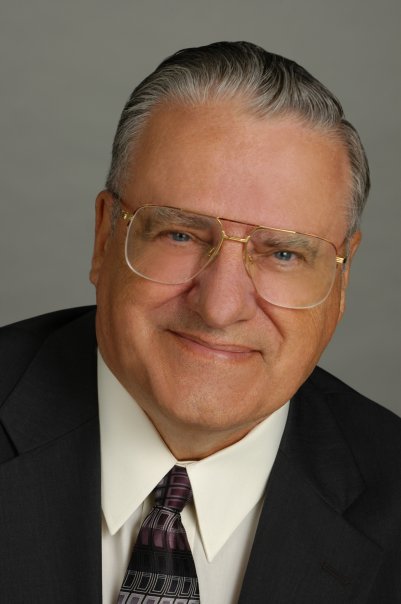 LINKS / LIENS*Communications and Electronic Branch internet website / Site internet de la Branche des communications et de l`électronique :http://www.forces.gc.ca/en/caf-community-branches-comm-elec/index.page *The Canadian Military Communications and Electronic Network (CMCEN) ⁄ Le Réseau canadien militaire des communications et de l`électronique (RCMCÉ) : www.cmcen.caNote: Previous editions of this Newsletter are available on the Branch and the C&E Association internet websites.  ⁄ Veuillez noter que les éditions précédentes de ce bulletin sont disponibles sur les sites internet de la Branche et de l`Association des C&É.*To Donate to the C&E Branch museum fund:*Pour donner au fond du musée de la Branche C & É: With the use of the form CF77 Allotment Form / En utilisant le formulaire CF77 Délégation de solde:Via  Canadahelps web page / par l’entremise de Canadahelps :https://www.canadahelps.org/en/charities/the-military-communications-and-electronics-museum-foundation/When you give to NDWCC, you can direct your donation to «The Military Communication and Electronics Museum Foundation», registration number 898772751RR0001. This way funds comes back to the C&E museum foundation. Quand vous donnez à la campagne CCMTDN, vous pouvez diriger vos dons à «The Military Communication and Electronics Museum Foundation», au numéro d’enregistrement suivant 898772751RR0001. De cette manière les fonds reviennent à la fondation du musée C & É. 00362-4 - ISTSgtSteven Gartside2016-12-16JPSU NB-PEI00362-1 - ACISSPteColin Chevarie2016-12-172 CMBG HQ & Sigs Petawawa00109 - ATIS TechMWOMicheal Bowden2016-12-181 Cdn Air Div Winnipeg00120 - Comm RschWODean Weir2016-12-18IPSC Det Kingston00340 - CELE (Air)CaptMichel Ouellet2016-12-18ADM(Mat) Ottawa00362-2 - LSTCplMireille Robichaud2016-12-18JPSU NB-JPSU00362-4 - ISTMCplChristopher Forrest2016-12-2377 Line Regt Aldershot00120 - Comm RschMCplShawn Lawrence2016-12-27IPSC Det Edmonton